Муниципальное общеобразовательное учреждение«Шумиловская средняя общеобразовательная школа»имени Смирновой Валентины Васильевны    УТВЕРЖДЕНО                                                                                                                                                                                Распоряжением                                                                                                                                                                                                     МОУ «Шумиловская СОШ»                                                                                                                                                                                       от 03.06.2022 г. № 134Программа внеурочной деятельности«Практическая биология»с использованием оборудования центра «Точка Роста»Целевая аудитория: обучающиеся 7 - 9 классаСрок реализации: 2 года                                                                                                    Автор: А.И.Соловьева, учитель биологиип.Саперное 2022 г.Рабочая программа кружка по биологии «Практическая биология» 7-9 классы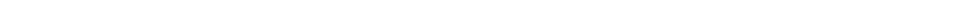 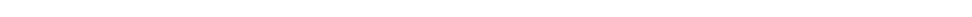 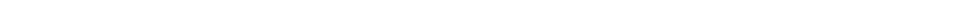 Пояснительная запискаРабочая программа кружка «Практическая биология» для 7―9 классов с использованием оборудования центра «Точка роста» на базе центра «Точка роста» обеспечивается реализация образовательных программ естественно-научной и технологической направленностей, разработанных в соответствии с требованиями законодательства в сфере образования и с учётом рекомендаций Федерального оператора учебного предмета «Биология». Использование оборудования центра «Точка роста» при реализации данной ОП позволяет создать условия:• для расширения содержания школьного биологического образования;• для повышения познавательной активности обучающихся в естественно-научной области;• для развития личности ребенка в процессе обучения биологии, его способностей, формирования и удовлетворения социально значимых интересов и потребностей;• для работы с одарёнными школьниками, организации их развития в различных областях образовательной, творческой деятельности. Применяя цифровые лаборатории на занятиях кружка, учащиеся смогут выполнить множество лабораторных работ и экспериментов по программе основной школы. Биология растений: Дыхание листьев. Дыхание корней. Поглощение воды корнями растений. Корневое давление. Испарение воды растениями. Фотосинтез. Дыхание семян. Условия прорастания семян. Теплолюбивые и холодостойкие растения. Зоология: Изучение одноклеточных животных. Изучение внешнего строения дождевого червя, наблюдение за его передвижением и реакциями на внешние раздражения. Изучение строения моллюсков по влажным препаратам. Изучение многообразия членистоногих по коллекциям. Изучение строения рыб по влажным препаратам. Изучениестроения птиц. Изучение строения млекопитающих по влажным препаратам. Водные животные. Теплокровные и холоднокровные животные.Человек и его здоровье: Изучение кровообращения. Реакция ССС на дозированную нагрузку. Зависимость между нагрузкой и уровнем энергетического обмена. Газообмен в лёгких. Механизм лёгочного дыхания. Реакция ДС на физическую нагрузку. Жизненная ёмкость легких. Выделительная, дыхательная и терморегуляторная функция кожи. Действие ферментов на субстрат на примере каталазы. Приспособленность организмов к среде обитания.Общая биология: Действие ферментов на субстрат на примере каталазы. Разложение Н2О2. Влияние рН среды на активность ферментов. Факторы, влияющие на скорость процесса фотосинтеза. Изучение клеток и тканей растений и животных на готовых микропрепаратах и их описание. Выявление изменчивости у организмов. Выявление приспособлений у организмов к среде обитания (на конкретных примерах).Планируемые результаты обучения по курсу кружка «Практическая биология». Предметные результаты:1) формирование ценностного отношения к живой природе, к собственному организму; понимание роли биологии в формировании современной естественнонаучной картины мира;2) умение применять систему биологических знаний: раскрывать сущность живого, называть отличия живого от неживого, перечислять основные закономерности организации, функционирования объектов, явлений, процессов живой природы, эволюционного развития органического мира в его единстве с неживой природой; сформированность представлений о современной теории эволюции и основных свидетельствах эволюции;3) владение основами понятийного аппарата и научного языка биологии: использование изученных терминов, понятий, теорий, законов и закономерностей для объяснения наблюдаемых биологических объектов, явлений и процессов;4) понимание способов получения биологических знаний; наличие опыта использования методов биологии с целью изучения живых объектов, биологических явлений и процессов: наблюдение, описание, проведение несложных биологических опытов и экспериментов, в том числе с использованием аналоговых и цифровых приборов и инструментов;5) умение характеризовать основные группы организмов в системе органического мира (в том числе вирусы, бактерии, растения, грибы, животные): строение, процессы жизнедеятельности, их происхождение, значение в природе и жизни человека;6) умение объяснять положение человека в системе органического мира, его происхождение, сходства и отличия человека от животных, характеризовать строение и процессы жизнедеятельности организма человека, его приспособленность к различным экологическим факторам;7) умение описывать клетки, ткани, органы, системы органов и характеризовать важнейшие биологические процессы в организмах растений, животных и человека;8) сформированность представлений о взаимосвязи наследования потомством признаков от родительских форм с организацией клетки, наличием в ней хромосом как носителей наследственной информации, об основных закономерностях наследования признаков;9) сформированность представлений об основных факторах окружающей среды, их роли в жизнедеятельности и эволюции организмов; представление об антропогенном факторе;10) сформированность представлений об экосистемах и значении биоразнообразия; о глобальных экологических проблемах, стоящих перед человечеством и способах их преодоления;11) умение решать учебные задачи биологического содержания, в том числе выявлять причинно-следственные связи, проводить расчёты, делать выводы на основании полученных результатов;12) умение создавать и применять словесные и графические модели для объяснения строения живых систем, явлений и процессов живой природы;13) понимание вклада российских и зарубежных учёных в развитие биологических наук;14) владение навыками работы с информацией биологического содержания, представленной в разной форме (в виде текста, табличных данных, схем, графиков, диаграмм, моделей, изображений), критического анализа информации и оценки ее достоверности;15) умение планировать под руководством наставника и проводить учебное исследование или проектную работу в области биологии; с учетом намеченной цели формулировать проблему, гипотезу, ставить задачи, выбирать адекватные методы для их решения, формулировать выводы; публично представлять полученные результаты;16) умение интегрировать биологические знания со знаниями других учебных предметов;17) сформированность основ экологической грамотности: осознание необходимости действий по сохранению биоразнообразия и охране природных экосистем, сохранению и укреплению здоровья человека; умение выбирать целевые установки в своих действиях и поступках по отношению к живой природе, своему здоровью и здоровью окружающих;18) умение использовать приобретенные знания и навыки для здорового образа жизни, сбалансированного питания и физической активности; неприятие вредных привычек и зависимостей; умение противодействовать лженаучным манипуляциям в области здоровья;19) овладение приемами оказания первой помощи человеку, выращивания культурных растений и ухода за домашними животными.Календарно-тематическое планированиеСписок литературы:1. Методическое пособие «Реализация образовательных программ естественнонаучной и технологической направленностей по биологии с использованием оборудования центра «ТОЧКА РОСТА» (Москва, 2021 год).№ занятияСрокипроведениязанятий понеделямТема занятияКоличество часовКоличество часовФорма проведенияОбразовательный продуктИспользуемоеоборудованиеЦентра «Точкароста»№ занятияСрокипроведениязанятий понеделямТема занятияТеорияПрактикаФорма проведенияОбразовательный продуктИспользуемоеоборудованиеЦентра «Точкароста»1. Биология – наука о живом мире (5 часов).1. Биология – наука о живом мире (5 часов).1. Биология – наука о живом мире (5 часов).1. Биология – наука о живом мире (5 часов).1. Биология – наука о живом мире (5 часов).1. Биология – наука о живом мире (5 часов).1. Биология – наука о живом мире (5 часов).1. Биология – наука о живом мире (5 часов).1-2Методы изучения живых организмов.Лабораторная работа«Изучение устройстваувеличительныхприборов»11Беседа, практикумОтчёт попрактическомузанятиюМикроскопцифровой,световой, лупа.3-4Клеточное строение организмов.Лабораторная работа«Знакомство с клетками растений».11Беседа, практикумОтчёт попрактическомузанятиюМикроскопцифровой,световой.5Особенностихимического составаживых организмов.11Беседа, практикумОтчёт попрактическомузанятию2. Многообразие живых организмов (8 часов).2. Многообразие живых организмов (8 часов).2. Многообразие живых организмов (8 часов).2. Многообразие живых организмов (8 часов).2. Многообразие живых организмов (8 часов).2. Многообразие живых организмов (8 часов).2. Многообразие живых организмов (8 часов).2. Многообразие живых организмов (8 часов).6-7Бактерии. Многообразие бактерий.11Беседа, практикумОтчёт попрактическомузанятиюМикроскопцифровой,световой,электронныетаблицы и плакаты.8-9Растения. Многообразие. Значение.11Беседа, практикумОтчёт попрактическомузанятиюОбнаружениехлоропластов вклетках растений сиспользованиемцифровогомикроскопа,электронные таблицы и плакаты.10-11Животные. Строение.Многообразие. Их роль вприроде и жизничеловека.11Беседа, практикумОтчёт попрактическомузанятиюИзучениеодноклеточных спомощьюцифровогомикроскопа.12-13Многообразие и значение грибов.11Беседа, практикумОтчёт попрактическомузанятиюГотовитьмикропрепаратыкультуры дрожжей.Изучать плесневыегрибы подмикроскопом.Электронныетаблицы и плакаты.3. Ботаника (12 часов).3. Ботаника (12 часов).3. Ботаника (12 часов).3. Ботаника (12 часов).3. Ботаника (12 часов).3. Ботаника (12 часов).3. Ботаника (12 часов).3. Ботаника (12 часов).14-15Клетки, ткани и органы растений.11Беседа, практикумОтчёт попрактическомузанятиюМикроскопцифровой,микропрепараты.16Семя.Лабораторная работа«Строение семени фасоли».1Беседа, практикумОтчёт попрактическомузанятиюЦифроваялаборатория поэкологии (датчикосвещённости,влажности итемпературы).17Условия прорастания семян.1Беседа, практикумОтчёт попрактическомузанятиюЦифроваялаборатория поэкологии (датчикосвещённости,влажности итемпературы).Значение воздухадля прорастаниясемян.18Корень.Лабораторная работа«Строение корня проростка».1Беседа, практикумОтчёт попрактическомузанятиюМикроскопцифровой,микропрепараты.Электронныетаблицы и плакаты.19-21Лист.Лабораторная работа«Испарение водылистьями до и послеполива».Лабораторная работа«Обнаружение нитратов в листьях».12Беседа, практикумОтчёт попрактическомузанятиюМикроскопцифровой,микропрепараты.Цифровой датчикконцентрацииионов.Электронныетаблицы и плакаты.Внутреннеестроение листа.22Минеральное питаниерастений и значениеводы.1Беседа, практикумОтчёт попрактическомузанятиюЦифроваялаборатория поэкологии (датчиквлажности,освещённости).23Воздушное питание – фотосинтез.1Беседа, практикумОтчёт попрактическомузанятиюЦифроваялаборатория поэкологии (датчикуглекислого газа икислорода).24-25Многообразие растений.11Беседа, практикумОтчёт попрактическомузанятиюМикроскопцифровой,микропрепараты,гербарии.4. Зоология (7 часов).4. Зоология (7 часов).4. Зоология (7 часов).4. Зоология (7 часов).4. Зоология (7 часов).4. Зоология (7 часов).4. Зоология (7 часов).4. Зоология (7 часов).26-27Клетка, ткани, органы и системы органов.11Беседа, практикумОтчёт по практическомуМикроскоп цифровой,занятиюмикропрепараты,электронныетаблицы и плакаты.28-32Многообразие животных.Лабораторная работа«Внешнее, внутреннее строение рыбы. Передвижение».Лабораторная работа«Внешнее строениептицы. Строениеперьев».Лабораторная работа«Строение скелета птицы».Лабораторная работа«Строение скелета млекопитающих».14Беседа, практикумОтчёт попрактическомузанятиюМикроскопцифровой,микропрепараты,электронныетаблицы и плакаты,влажныепрепараты, чучело,набор перьев,скелеты животных.5. Анатомия (22 часа).5. Анатомия (22 часа).5. Анатомия (22 часа).5. Анатомия (22 часа).5. Анатомия (22 часа).5. Анатомия (22 часа).5. Анатомия (22 часа).5. Анатомия (22 часа).33Клетки и ткани.Лабораторная работа«Клетки и ткани под микроскопом».1Беседа, практикумОтчёт попрактическомузанятиюМикроскопцифровой,микропрепараты,электронныетаблицы и плакат.34-36Скелет.Лабораторная работа«Строение костной ткани».Лабораторная работа«Состав костей».Практическая работа«Первая помощь при травмах ОДС»12Беседа, практикумОтчёт попрактическомузанятиюМикроскопцифровой,микропрепараты,электронныетаблицы и плакат.Лабораторноеоборудование дляпроведенияопытов.37-43Кровь и кровообращение.Лабораторная работа«Сравнение кровичеловека с кровьюлягушки».Лабораторная работа«Влияние среды на клетки крови человека»,Лабораторная работа«Измерениеартериального давленияпри помощи цифровойлаборатории».Лабораторная работа«Функциональные пробына реактивностьсердечно-сосудистойсистемы».Лабораторная работа«Определение основныххарактеристикартериального пульса налучевой артерии».Лабораторная работа«Определениеэнергозатрат посостоянию сердечныхсокращений».16Беседа, практикумОтчёт попрактическомузанятиюМикроскопцифровой.Микропрепараты.Цифроваялаборатория(датчик ЧСС,датчикартериальногодавления).44-49Дыхание.Лабораторная работа«Дыхательные движения».Практическая работа15Беседа, практикумОтчёт попрактическомузанятиюЦифроваялаборатория пофизиологии(датчик частотыдыхания).«Определение запылённости воздуха»Лабораторная работа«Измерение объёмагрудной клетки учеловека при дыхании».Лабораторная работа«Нормальные параметрыреспираторнойфункции».Лабораторная работа«Как проверитьсатурацию в домашнихусловиях».Цифроваялаборатория поэкологии (датчикокиси углерода).Спирометр.50-53Питание. Пищеварение.Лабораторная работа«Действие ферментов слюны на крахмал».Лабораторная работа«Действие ферментовжелудочного сока набелки».Лабораторная работа«Изучение кислотно«щелочного балансапищевых продуктов».13Беседа, практикумОтчёт попрактическомузанятиюЦифроваялаборатория поэкологии (датчикpH).54Кожа. Роль в терморегуляции.1Беседа, практикумОтчёт попрактическомузанятиюЦифроваялаборатория пофизиологии(датчиктемпературы ивлажности).6. Общая биология (6 часов).6. Общая биология (6 часов).6. Общая биология (6 часов).6. Общая биология (6 часов).6. Общая биология (6 часов).6. Общая биология (6 часов).6. Общая биология (6 часов).6. Общая биология (6 часов).55Многообразие клеток.Лабораторная работа«Многообразие клетокэукариот. Сравнениерастительной и животнойклеток».1Беседа, практикумОтчёт попрактическомузанятиюМикроскопцифровой.Микропрепараты.56Размножение клетки и её жизненный цикл.Лабораторная работа«Рассматриваниемикропрепаратов сделящимися клетками».1Беседа, практикумОтчёт попрактическомузанятиюЦифровоймикроскоп иготовыемикропрепараты.57- 60Экологические проблемы.Лабораторная работа«Оценка качества окружающей среды».Лабораторная работа«Методы измеренияабиотических факторовокружающей среды(определение pH,нитратов и хлоридов вводе».Лабораторная работа«Оценка уровнязагрязненияатмосферного воздухавеществами,попадающими вокружающую среду, врезультате работыавтотранспорта».13Беседа, практикумОтчёт попрактическомузанятиюДатчикопределенияугарного газа.